Marko BrajkovićOsnovna škola LovasMatije Gupca 232237 LovasTel. (032)/525-139Mob. 095/1389-204-svim osnovnim i srednjim školama Vukovarsko-srijemske županije-U Lovasu, 10. listopada 2016.PREDMET: Pozivnica  na županijski skup “Prvi koraci u eTwinningu”Poštovani,       pozivamo vas na županijski skup “Prvi koraci u eTwinningu” koji će se održati u petak i subotu, 14. i 15. listopada 2016.  u prostoru Regionalnog poslovnog centra Lovas te u prostoru Osnovne škole Lovas.  Skup je organiziran u suradnji Osnovne škole Lovas i Općine Lovas, a o eTwinningu će nam govoriti naša gošća – eTwinning ambasadorica Suzana Delić.       eTwinning je jedna od aktivnosti programa Erasmus+. Namijenjen je međunarodnoj suradnji i usavršavanju nastavnog i nenastavnog osoblja od predškolskog obrazovanja do srednje škole te služi nastavnicima i njihovim učenicima za upoznavanje i suradnju s kolegama iz europskih škola.DNEVNI RED:Petak,   18 sati            Regionalni poslovni centar Lovas, Gospodarska ulica 1, 32237 Lovas                                 -  početak skupa, predstavljanje sudionika, predavanje o  eTwinninguSubota, 9 do 12 sati    Osnovna škola Lovas, Matije Gupca 2, 32237 Lovas                                 -  radionice, završetak skupa, zaključne riječi i osvrt Budući da je broj mjesta za radionicu ograničen, molim vas da ispunite prijavnicu koja se nalazi u nastavku i pošaljete je do četvrtka, 13. listopada na adresu elektroničke pošte markobrajk@gmail.com s naznakom „eTwinning radionica“. Popis odobrenih prijava pronaći ćete na mrežnim stranicama škole - http://os-lovas.skole.hr u četvrtak u večernjim satima.Očekujući vaš dolazak, srdačno vas pozdravljam!Marko Brajković, prof.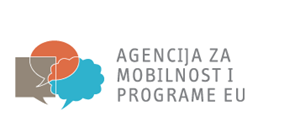 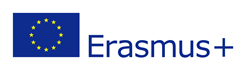 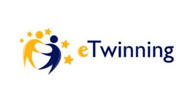 